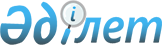 Шектеу іс-шараларын белгілеу туралыҚызылорда облысы Шиелі ауданы Еңбекші ауылдық округі әкімінің 2022 жылғы 29 маусымдағы № 65-ш шешімі
      Қазақстан Республикасының 2001 жылғы 23 қаңтардағы "Қазақстан Республикасындағы жергілікті мемлекеттік басқару және өзін-өзі басқару туралы" Заңының 37 бабының 3 тармағына, Қазақстан Республикасының 2002 жылы 10 шілдедегі "Ветеринария туралы" № 339 Заңының 10-1-бабының 7-тармақшасына сәйкес және "Қазақстан Республикасы ауыл шаруашылығы министірлігі ветеринариялық бақылау және қадағалау комитетінің Шиелі аудандық инспекциясы" мемлекеттік мекемесі басшысының 27.06.2022 жылғы № 09-06-126 ұсынысына сәйкес ШЕШТІ:
      1. Қызылорда облысы, Шиелі ауданы, Еңбекші ауылдық округі, Еңбекші ауылында "Спатай" шаруа қожалығының ұсақ малдарына шектеу іс-шаралары белгіленсін.
      2. Осы шешімнің орындалуын бақылауды өзіме қалдырамын.
      3. Осы шешім қол қойылған күннен бастап қолданысқа енгізіледі.
					© 2012. Қазақстан Республикасы Әділет министрлігінің «Қазақстан Республикасының Заңнама және құқықтық ақпарат институты» ШЖҚ РМК
				
      Еңбекші ауылдық округі әкімі м.а. 

Е.Мейірбекұлы
